UMOWA nr IMZP.273.....2024(projekt)Zawarta w Sochaczewie w dniu ......................2024r.  pomiędzy: Powiatem Sochaczewskim, z siedzibą w Sochaczewie przy ul. marsz. J. Piłsudskiego 65, reprezentowanym przez Zarząd Powiatu, w imieniu którego działają:1. .......................	     	  - Starosta Powiatu Sochaczewskiego2. ........................           - Wicestarosta Powiatu Sochaczewskiego przy kontrasygnacie 3. ........................	 - Skarbnik Powiatu.zwanym w Umowie „ Zamawiającym”,	a  ......................................................................................................................................zwanym dalej Inspektorem, Inspektorem Wiodącym lub Wykonawcą 1Przedmiot UmowyPrzedmiotem umowy jest powierzenie Wykonawcy przez Zamawiającego, zadania z zakresu pełnienia nadzoru inwestorskiego w branżach: budowlanej- Inspektor wiodący w ramach prowadzonego nadzoru,sanitarnej,elektrycznej.dla inwestycji pod nazwą:„„Modernizacja i remonty placówek edukacyjnych w Powiecie Sochaczewskim” – zgodnie 
z dokumentacją projektową i załącznikami niniejszej umowy, jak również opisem przedmiotu zapytania ofertowego nr IMZP.273.....2023.§ 2Czas trwania UmowyTerminy realizacji przedmiotu niniejszej Umowy ustala się w sposób następujący: rozpoczęcie – od podpisania Umowy,termin zakończenia – 31 sierpnia 2024r. W przypadku przedłużenia się terminu wykonania robót budowlanych zadania p.n.: „Modernizacja i remonty placówek edukacyjnych w Powiecie Sochaczewskim”, termin wykonania nadzoru inwestorskiego ulega przedłużeniu o okres niezbędny do wykonania wszystkich obowiązków Wykonawcy.§ 3Odpowiedzialność InspektoraInspektor oświadcza, iż sprawując nadzór inwestorki nie pozostaje z Wykonawcą 
lub Podwykonawcą robót budowlanych w ramach Inwestycji w takim stosunku prawnym 
lub faktycznym, że może to budzić uzasadnione wątpliwości do jego bezstronności.Inspektor działa w imieniu i na rzecz Zamawiającego. W ramach wykonywanych czynności Inspektor nie ma prawa do podpisywania umów i zaciągania żadnych zobowiązań w imieniu Zamawiającego. Inspektor zobowiązany jest do podejmowania czynności mających na celu zabezpieczenie praw 
i interesów Zamawiającego zgodnie z przepisami ustawy z dnia 7 lipca 1994 r. Prawo budowlane  oraz innymi przepisami mającymi związek z przedmiotem umowy.§ 4Obowiązki InspektoraDo obowiązków Inspektora należy: W zakresie nadzoru  nad realizacją Inwestycji:Zapewnienie dostępności telefonicznej i elektronicznej Inspektora w dni robocze 
w godzinach pracy Zamawiającego i Wykonawcy robót. Zapoznanie się z pełną dokumentacją przetargową, treścią umowy oraz dokumentacją projektową,Dokonanie analizy i zatwierdzenie harmonogramu rzeczowo-finansowego wykonawcy robót budowlanych wraz z jego aktualizacjami pod kątem identyfikacji i monitorowania wszelkich zmian w kolejności wykonywania robót, zaangażowania odpowiedniej fachowej siły roboczej i środków techniczno-organizacyjnych, kontroli rozpoczęcia i zakończenia wykonywania poszczególnych robót i ostatecznego zakończenia realizacji poszczególnych etapów,Sprawowanie kontroli zgodności realizacji prac z zatwierdzoną dokumentacją projektową 
w zakresie swojej branży, przepisami i obowiązującymi Polskimi Normami, przepisami Prawa budowlanego oraz z treścią umowy zawartej pomiędzy Zamawiającym, a wykonawcą robót budowlanych,Wydawanie Kierownikowi budowy lub kierownikowi robót poleceń potwierdzonych wpisem do dziennika budowy, dotyczących usunięcia nieprawidłowości lub zagrożeń, wykonywania prób lub badań, a także ewentualnych odkrywek,Wstrzymanie robót budowlanych w przypadku, gdyby ich kontynuacja mogła wywołać zagrożenie, bądź spowodować niedopuszczalną niezgodność z projektem lub pozwoleniem na budowę,Udział w cotygodniowych naradach koordynacyjnych (lub wynikających z technologii prowadzonych robót),Sprawdzanie jakości wykonanych robót, wbudowanych wyrobów i urządzeń, 
a w szczególności zapobieganie stosowaniu wyrobów wadliwych i niedopuszczonych 
do obrotu i stosowania w budownictwie, bądź niezgodnych z wymaganiami zawartymi 
w specyfikacjach technicznych wykonania i odbioru robót,Sprawdzanie jakości i ilości robót, dokonywanie odbioru robót budowlanych w ramach Inwestycji ulegających zakryciu lub zanikających, uczestniczenie w próbach i odbiorach technicznych instalacji, urządzeń technicznych oraz przygotowanie czynności odbioru gotowego obiektu budowlanego i przekazanie go do użytkowania,Dokonywanie odbioru robót zanikających i ulegających zakryciu, lub ustosunkowanie się (poprzez wpis do Dziennika budowy), w ciągu 24 godzin od powiadomienia przez wykonawcę robót budowlanych o fakcie zgłoszenia do odbioru,Przeprowadzanie regularnych inspekcji terenu budowy zgodnie z częstotliwością zapewniającą skuteczność nadzoru nie rzadziej niż raz w tygodniu. Potwierdzeniem pobytu Inspektora na terenie budowy będzie wpis w dzienniku budowy zawierający co najmniej datę i dokonane czynności,Potwierdzanie faktycznie wykonanych robót zgodnie z umową i harmonogramem rzeczowo – finansowym,Zawiadamianie Zamawiającego o przypadkach naruszania prawa budowlanego, dotyczących bezpieczeństwa budowy i ochrony środowiska i rażących uchybień technicznych.Pisemne zgłoszenie Zamawiającemu możliwości zaistnienia robót dodatkowych /zamiennych / /zaniechanych,Weryfikacja robót dodatkowych /zamiennych /zaniechanych w zakresie ich zasadności oraz w zakresie rzeczowym i finansowym jeżeli wystąpi konieczność ich wykonania i zostaną one zgłoszone,Przygotowywanie protokołów konieczności wykonania robót dodatkowych /zamiennych /zaniechanych,Nadzór nad przestrzeganiem przez wykonawcę robót budowlanych na placu budowy przepisów ppoż. i bhp. Nadzór nad poprawnością sporządzania dokumentacji powykonawczej i potwierdzenie wymaganych dokumentów dla danej branży,Skuteczne rozwiązywanie problemów i sporów powstałych w trakcie realizacji robót.Stała współpraca i doradztwo fachowe na rzecz Zamawiającego,Kontrola i aprobowanie dokumentów zatwierdzających sposób prowadzenia prac przez wykonawcę robót budowlanych,Kontrolę i aprobatę dokumentów zatwierdzających materiały, sprzęt dostarczany 
i wbudowany przez wykonawcę robót budowlanych,Kontrolę dokumentów roszczeniowych wykonawcy robót budowlanych,Zapewnienie możliwości kontroli wykonywanych robót przez przedstawicieli służb technicznych Zamawiającego,Uwzględnianie uwag przedstawicieli służb technicznych Zamawiającego do wykonawstwa 
i stosowanych materiałów,Sprawowanie nadzoru ze strony Zamawiającego nad bezpieczeństwem w rejonie prac budowlanych. - o wszelkich zagrożeniach Inspektor obowiązany jest niezwłocznie powiadomić Zamawiającego,Pisemne potwierdzanie przez Inspektora gotowości Inwestycji do końcowego odbioru robót,Sprawdzenie pod względem kompletności, zgodności z obowiązującym prawem oraz przekazania dokumentacji powykonawczej danej branży w terminie zgłoszenia zakończenia robót budowlanych,Weryfikacja robót zinwentaryzowanych na geodezyjnych mapach powykonawczych (jeśli dotyczy),Koordynowanie prowadzenia nadzoru autorskiego przez projektantów, stwierdzanie konieczności pobytu projektanta na budowie oraz potwierdzanie wykonania nadzoru.W zakresie Obsługi dla potrzeb finansowo – księgowych:Bieżące informowanie Zamawiającego o przebiegu i stopniu zaawansowania robót,Kontrola kosztów we wszystkich fazach realizacji Inwestycji – na podstawie zakresu zrealizowanych robót w stosunku do pozycji kosztorysowych,Potwierdzenie faktycznie wykonanych robót zgodnie z harmonogramem rzeczowo-finansowym oraz z wydanymi decyzjami, pozwoleniami i zaleceniami oraz uzgodnioną dokumentacją,Opracowanie oraz przekazywanie Zamawiającemu niezbędnych dokumentów w tym protokołów odbiorów częściowych i odbioru końcowego,Weryfikacja wycen robót zamiennych /zaniechanych /dodatkowych /uzupełniających opracowanych przez wykonawcę robót budowlanych w ramach Inwestycji,Przygotowywanie wycen robót zamiennych /zaniechanych /dodatkowych / zgodnie 
z umową na realizację InwestycjiWsparcie Zamawiającego przy przeprowadzeniu rozliczeń częściowych i rozliczenia końcowego wykonanych i odebranych robót budowlanych zgodnie z zapisami umowy 
z wykonawcą robót budowlanych.W zakresie odbioru  robót i przekazanie Inwestycji do użytkowania:Przygotowanie i dokonywanie odbiorów częściowych robót oraz odbioru końcowego 
z udziałem Zamawiającego. W ramach tych czynności Inspektor zobowiązuje się do:potwierdzenia gotowości do odbioru, wyznaczenia terminu odbioru zgodnie  z umową Zamawiającego z wykonawcą robót budowlanych, wpisem do dziennika budowy,skompletowania i weryfikacji dokumentacji powykonawczej, przekazanej przez wykonawcę robót budowlanych,skompletowania instrukcji urządzeń,skompletowania dokumentów zamontowanego wyposażenia i urządzeń (karty gwarancyjne, instrukcje itp.),spisywania protokołów z przeglądów odbiorowych,czynny udział w procesie odbioru końcowego.Przekazanie Zamawiającemu dokumentacji powykonawczej oraz wszystkich dokumentów pozwalających na całkowite zakończenie Inwestycji. W zakresie przeglądów: Udział w przeglądach spowodowanych awariami/usterkami zgłoszonymi przez Zamawiającego. Opracowywanie opinii dotyczących powstania awarii/usterek 
i możliwości  ich likwidacji, ustalanie z wykonawcą robót budowlanych oraz Zamawiającym terminów ich usunięcia oraz sprawdzenie skuteczności usunięcia  awarii/usterek,Inspektor zobowiązany jest, w ramach wynagrodzenia określonego w § 6 ust. 1 i 2, do udziału w przeglądach przez okres do ……….. miesięcy realizowanych w okresie gwarancji jakości robót budowlanych w ramach Inwestycji oraz z tytułu rękojmi za wady fizyczne wykonanych robót budowlanych w ramach Inwestycji i zamontowanych urządzeń, od daty podpisania bezusterkowego końcowego protokołu odbioru robót budowlanych w ramach Inwestycji, nie krócej jednak, niż do dnia usunięcia wad ujawnionych w okresie gwarancji jakości robót i rękojmi za wady fizyczne wykonanych robót budowlanych oraz zamontowanych urządzeń i do zaakceptowania przez Zamawiającego przeglądu ostatecznego (pogwarancyjnego),W przypadku wyniknięcia po zakończeniu usługi kwestii spornych dotyczących robót budowlanych pomiędzy Zamawiającym, a wykonawcą robót budowlanych Wykonawca zobowiązany jest do nieodpłatnego uczestnictwa w działaniach mających na celu rozstrzygnięcie kwestii spornych poprzez sporządzenie niezbędnych opinii, weryfikacji itp. przez cały okres udzielonej przez wykonawcę robót budowlanych gwarancji i rękojmi.Inspektor zobowiązuje się wykonywać swoje obowiązki wynikające z niniejszej Umowy, zgodnie 
z jej postanowieniami oraz z najwyższą starannością z uwzględnieniem profesjonalnego charakteru świadczonych przez siebie usług oraz zapewniając ochronę praw i interesów Zamawiającego, podejmując wszelkie niezbędne działania dla należytego i terminowego wykonania Inwestycji.Inspektor dołoży wszelkich starań, aby nie dopuścić do powstania opóźnień w stosunku 
do terminów realizacji robót budowlanych określonych w harmonogramie rzeczowo-finansowym sporządzonym przez wykonawcę robót budowlanych.Inspektor nie jest upoważniony do zlecania wykonawcy robót budowlanych  robót zamiennych /zaniechanych /dodatkowych/ ani też nie może nakazać wykonawcy podejmowania żadnych działań powodujących powstanie zobowiązań finansowych, chyba że te działania mają zapobiec katastrofie budowlanej lub innym zdarzeniom powodującym zagrożenie dla życia i zdrowia ludzkiego. Inspektor nie jest upoważniony do jakiejkolwiek zmiany zakresu oraz technologii robót wykonawcy robót budowlanych, a także zmian materiałów przewidzianych w dokumentacji projektowej, bez uzgodnienia na piśmie z Zamawiającym.Inspektor nie może bez uprzedniej pisemnej zgody Zamawiającego zwalniać wykonawcy robót budowlanych z wykonywania jakichkolwiek zobowiązań wynikających z umowy na roboty budowlane, jak również nie może podejmować decyzji, które wymagałyby zwiększenia nakładów finansowych przewidzianych w umowie z wykonawcą robót budowlanych. Inspektor zobowiązany jest współdziałać z Zamawiającym przy realizacji Umowy w celu należytej realizacji zamówienia objętego Umową w szczególności zobowiązany jest do przekazania na każde żądanie Zamawiającego wszelkich informacji, zestawień oraz wyjaśnień na potrzeby kontroli prowadzonej przez Urząd Zamówień Publicznych lub każdy inny podmiot administracji publicznej w zakresie realizacji Inwestycji.Inspektor musi biegle posługiwać się językiem polskim. W przypadku gdy inspektor nie dysponuje osobami biegle posługującymi się językiem polskim, dla prawidłowego wypełnienia warunków umowy musi zapewnić odpowiednie usługi tłumacza w celu efektywnej realizacji Umowy.Inspektor zobowiązany jest  dysponować przez cały czas obowiązywania umowy sprzętem komputerowym z licencjonowanym oprogramowaniem i dostępem do Internetu oraz telefonem komórkowym, które zagwarantują sprawną obsługę Inwestycji oraz współpracę ze wszystkimi podmiotami biorącymi udział w przedmiocie Umowy.Niezależnie od zakresu obowiązków określonych w niniejszym paragrafie do zadań Inspektora należy wykonywanie wszelkich innych czynności wynikających z obowiązującego prawa, w tym 
w szczególności z ustawy z dnia 7 lipca 1994 r. Prawo budowlane. § 5Obowiązki ZamawiającegoDo obowiązków Zamawiającego należy:Przekazanie w dniu podpisania Umowy, wersji papierowej dokumentacji projektowej.Zapłata Wykonawcy należnego wynagrodzenia,Współdziałanie z Wykonawcą w realizacji Umowy w celu należytej realizacji Inwestycji.§ 6Wynagrodzenie Inspektora i warunki płatnościZa realizację Umowy, Zamawiający zapłaci Inspektorowi wynagrodzenie ryczałtowe 
w wysokości netto ................ zł (..................... ) złotych netto .Kwota wskazana w § 6 ust. 1 będzie powiększona o należny podatek Vat, wynoszący na dzień zawarcia umowy 23%. Tym samym kwota wynagrodzenie brutto na dzień zawarcia umowy wynosi ...................... zł  (...................................................... ) złotych brutto.Wynagrodzenie płatne będzie na podstawie faktury końcowej, wystawianych 
w następujących transzach:w wysokości 90% wynagrodzenia neto tj. ....................................... (:………………………………………………...), złotych po bezusterkowym zakończeniu inwestycji.w wysokości 10% wynagrodzenia  netto ........................................... zł (:………………………………………) złotych, po ukończeniu okresu gwarancji / rękojmi i udziale w czynności odbioru ostatecznego, wskazanego w umowie o roboty budowlane.Wynagrodzenie określone w § 6 ust. 1 i 2, obejmuje wykonywanie wszystkich czynności objętych zakresem obowiązków Wykonawcy, niezależnie od poniesionych przez niego kosztów. Wynagrodzenie zostanie wypłacone przez Zamawiającego przelewem na konto nr ......................................................................... w terminie do 30 dni od dostarczenia prawidłowo wystawionej faktury lub rachunku oraz protokołu odbioru. Zmiana numeru rachunku bankowego Wykonawcy nie wymaga sporządzenia aneksu do Umowy, wystarczającym jest wskazanie innego nr rachunku bankowego na fakturze Za datę zapłaty Strony uznają datę obciążenia rachunku bankowego Zamawiającego wymaganą należnością. Kary umowne, ustalone w oparciu o zapisy zamieszczone w umowie będą potrącane z faktur Wykonawca wskazuje w fakturze: jako nabywcę: Powiat Sochaczewski z siedzibą: ul. marsz. J. Piłsudskiego 65, 
96 – 500 Sochaczew, NIP 837 15 11 868, jako odbiorcę (płatnika) faktury: Starostwo Powiatowe w Sochaczewie, ul. marsz. 
J. Piłsudskiego 65, 96 – 500 Sochaczew,NIP 831-15-11-874wraz z nazwą wykonanych usług – nr umowy z której wynika płatność.Wynagrodzenie może ulec zwiększeniu w przypadku przewidzianym w § 11 ust. 2 Umowy. Przedłużenie umowy o czas krótszy niż 6 miesięcy nie uprawnia do żądania podwyższenia wynagrodzenia.Każda ze Stron Umowy jest uprawniona do żądania zmiany Wynagrodzenia w przypadku zmiany kosztów związanych z realizacją zamówienia o 2% względem kosztów przyjętych w celu ustalenia Wynagrodzenia określonego w ofercie. W takiej sytuacji zmiana Wynagrodzenia może nastąpić 
o odpowiednią wysokość wskaźnika cen towarów i usług konsumpcyjnych ogółem w danym kwartale roku ogłoszonego komunikatem Prezesa Głównego Urzędu Statystycznego (Prezes GUS) obowiązującego w dniu faktycznej zmiany kosztów wykonania zamówienia przez Wykonawcę. Zmiana Wynagrodzenia może nastąpić co dwa kwartały stosownie do terminu publikowania komunikatu Prezesa GUS w sprawie wskaźnika cen towarów i usług konsumpcyjnych ogółem 
w danym kwartale. Zmiana Wynagrodzenia może nastąpić po ustaleniu stanu faktycznego 
i prawnego oraz analizie dokumentów, które dana Strona przedstawi w celu wykazania wpływu zmiany ceny materiałów lub kosztów na koszt wykonania Zamówienia. Maksymalna wartość zmiany Wynagrodzenia nie może przekroczyć 5% Wynagrodzenia. § 7Kary umowne i odpowiedzialnośćW razie nie wykonania lub nienależytego wykonania przedmiotu Umowy z przyczyn leżących 
po stronie Inspektora, Zamawiający ma prawo naliczać kary umowne w następujących przypadkach:za odstąpienie od Umowy przez Zamawiającego z przyczyn leżących po stronie Inspektora lub odstąpienie od Umowy lub jej wypowiedzenia przez Inspektora w wysokości 20% łącznego wynagrodzenia umownego, za każdorazowy przypadek niewykonania lub nienależytego wykonania Umowy przez Inspektora w wysokości 500 zł przy czym przez nienależyte wykonanie Umowy rozumie się wszelkie naruszenia prawa i postanowień niniejszej Umowy (zwłaszcza obowiązków opisanych § 4), jak również brak ustosunkowania się (poprzez wpis do dziennika budowy) 
w ciągu  24 godzin w dniu roboczym od powiadomienia przez wykonawcę robót budowlanych o fakcie zgłoszenia do odbioru robót zanikających i ulegających zakryciu, za nie stawienie się Inspektora w wyznaczonym przez Zamawiającego terminie, w wysokości 500,00 zł  (dotyczy również narad koordynacyjnych) za każdorazowy przypadek,za naruszenie obowiązku wskazanego w § 6 ust. 19 Umowy polegającego na zaniechaniu zmiany wynagrodzenia podwykonawcy lub zmiany wynagrodzenia z uchybieniem wynikającym z § 6 ust. 19 Umowy terminu, w wysokości 1 000 zł za każde stwierdzone naruszenie,za nie przedstawienie potwierdzenia zawarcia umowy ubezpieczenia w terminie określonym w § 12 ust. 1 – w wysokości 0,5 % wartości łącznego wynagrodzenia umownego, za każdy dzień zwłoki.Inspektor ponosi odpowiedzialność za własne działania i zaniechania zarówno, jeżeli skutki jego błędów zostaną stwierdzone na etapie budowy jak i eksploatacji obiektu oraz za wyrządzone szkody będące następstwem niewykonania lub nienależytego wykonania czynności objętych niniejszą Umową, ocenianego w granicach przewidzianych dla umów starannego działania.Strony zastrzegają sobie prawo dochodzenia odszkodowania w wysokości rzeczywiście poniesionej szkody na zasadach ogólnych. Suma kar umownych nie może przekroczyć 30% łącznego wynagrodzenia Inspektora, Zamawiający zapłaci Inspektorowi karę umowną w wysokości 20% łącznego wynagrodzenia Inspektora, z tytułu odstąpienia od umowy z przyczyn leżących po stronie Zamawiającego. 8PodwykonawcyInspektor oświadcza, iż do realizacji przedmiotu Umowy nie zatrudni podwykonawców lub 	W celu należytego wykonania Umowy Inspektor oświadcza iż zatrudni Podwykonawców**.   Inspektor oświadcza, że podwykonawcom zostanie powierzony następujący zakres prac: nazwa podwykonawcy (NIP ….) …………. zakres prac powierzonych do wykonania podwykonawcy……………...Inspektor ma obowiązek wykazać, że osoby którym zamierza powierzyć pracę, posiadają uprawnienia i doświadczenie wymagane przez Zamawiającego w procedurze o udzielenie zamówienia będącego przedmiotem Umowy.Inspektor  ponosi pełną odpowiedzialności za właściwe i terminowe wykonanie całego przedmiotu Umowy, w tym także odpowiedzialność za jakość, terminowość oraz bezpieczeństwo realizowanych zobowiązań wynikających z umów o podwykonawstwo. . W przypadku ujawnienia się podwykonawców na etapie realizacji zamówienia, Inspektor zobowiązany jest do wskazania części zamówienia, która zostanie powierzona Podwykonawcy do realizacji. Przepis § 8 ust. 2  stosuje się odpowiednio. Inspektor zobowiązany jest zawrzeć z podwykonawcą umowę, której postanowienia  nie będą naruszały postanowień niniejszej Umowy oraz bezwzględnie będą zgodne z obowiązującymi przepisami prawa. § 9Gwarancja jakości i rękojmiaInspektor oświadcza, iż udziela Zamawiającemu gwarancji jakości na zrealizowaną usługę będącą przedmiotem Umowy.Strony postanawiają, że Zamawiający, wedle swego wyboru, może korzystać z uprawnień przysługujących mu z rękojmi przewidzianej w kodeksie cywilnym lub gwarancji. Okres gwarancji jakości obejmuje 5 lat od daty zakończenia realizacji robót budowlanych w ramach Inwestycji. Wykonawca odpowiada wobec Zamawiającego zarówno z gwarancji, jak i rękojmi za cały przedmiot umowy, w tym także za części realizowane przez podwykonawców i dalszych podwykonawców.§ 10Odstąpienie od Umowy Zamawiający ma prawo odstąpić od Umowy w razie wystąpienia jednej z następujących okoliczności: jeżeli Inspektor nie podjął wykonywania obowiązków wynikających z zawartej Umowy albo przerwał ich wykonywanie,jeżeli Inspektor wykonywał będzie swe obowiązki w sposób nienależyty, sprzeczny 
z postanowieniami umowy i pomimo dodatkowego wezwania przez Zamawiającego nie nastąpiła poprawa w wykonywaniu tych obowiązków,rozpoczęcia procesu likwidacji Wykonawcy, złożenia wniosku o ogłoszenie upadłości Wykonawcy, złożenie oświadczenia o wszczęciu postępowania naprawczego,wykonywania przedmiotu Umowy przez osoby nie posiadające do tego wymaganych uprawnień lub nie uzgodnione z Zamawiającym a także jeżeli ich kwalifikacje są niższe niż wskazane w ofercie Wykonawcy,narażenia Zamawiającego na szkody,Odstąpić można od całości umowy, a jeżeli jej część została już prawidłowo wykonana – od tej części umowy, która nie jest zrealizowana.Odstąpienie od Umowy wymaga formy pisemnej pod rygorem nieważności i może nastąpić 
w terminie 14 dni roboczych od daty powzięcia wiadomości o okolicznościach uzasadniających odstąpienie. W przypadku odstąpienia od umowy Inspektor nadzoru inwestorskiego może żądać wyłącznie wynagrodzenia należnego z tytułu wykonanej części Umowy po uprzednim udokumentowaniu wykonanych robót. Ustalenie wysokości ww. wynagrodzenia dokonane zostanie w protokole podpisanym przez obie strony Umowy. Wykonawcy nie przysługuje odszkodowanie w przypadku odstąpienia od Umowy przez Zamawiającego z przyczyn określonych w § 10 ust 1  niniejszej umowy.§ 11Zmiany UmowyZamawiający przewiduje możliwość dokonania zmian Umowy, w przypadku:gdy konieczność wprowadzenia zmian będzie następstwem zmian wprowadzonych 
w kontrakcie pomiędzy Zamawiającym, a wykonawcą robót budowlanych w ramach Inwestycji,zmiany terminu realizacji umowy na roboty budowlane,gdy konieczność wprowadzenia zmian będzie następstwem ewentualnego odstąpienia 
od umowy zawartej pomiędzy Zamawiającym, a Wykonawcą robót budowlanych przed ukończeniem robót i wynikającą z tego faktu koniecznością dostosowania niniejszej Umowy,wydłużenia terminu zakończenia robót budowlanych  w ramach Inwestycji, przyczyn  będących następstwem zaistnienia siły wyższej,innych przyczyn zewnętrznych niezależnych od Zamawiającego lub  Wykonawcy skutkujących brakiem możliwości wykonywania czynności przewidzianych Umową, które spowodowały niezawinione i niemożliwe do uniknięcia przez Wykonawcę opóźnienie/ przeszkodę w pełnieniu nadzoru. W przypadku wydłużenia terminu zakończenia robót budowlanych  w ramach Inwestycji 
o więcej niż 6 miesięcy Zamawiający dopuszcza możliwość zwiększenia wynagrodzenia Inspektorowi. Wówczas za każdy dodatkowy miesiąc powyżej  terminu określonego w § 2 ust. 1 pkt Inspektorowi będzie przysługiwało dodatkowe wynagrodzenie w wysokości 1/18 łącznego wynagrodzenia za każdy pełen miesiąc świadczenia usługi. Wszelkie zmiany umowy wymagają formy pisemnej pod rygorem nieważności,§ 12UbezpieczenieWykonawca zobowiązany jest w okresie od dnia rozpoczęcia do dnia zakończenia realizacji Umowy do utrzymania ciągłości zawartej umowy ubezpieczenia od odpowiedzialności cywilnej 
w zakresie prowadzonej działalności w tym do opłacania wszystkich należnych składek. 
W terminie 7 dni od dnia  zawarcia umowy Wykonawca przedstawi Zamawiającemu oryginał umowy ubezpieczenia obejmującej swym zakresem przedmiot niniejszej Umowy wraz 
z potwierdzeniem zapłaty składki. Umowa ubezpieczenia, o której mowa w ust. 1 ma obejmować w szczególności usługę nadzoru inwestorskiego w branżach budowlanej, elektrycznej oraz sanitarnej na sumę ubezpieczenia co najmniej 100 000,00 zł  na jedno i na wszystkie zdarzenia w okresie realizacji przedmiotu umowy. Umowa ubezpieczenia w tym zakresie ma obejmować w szczególności jakiekolwiek straty, szkody, które mogą się wydarzyć z jakiejkolwiek własności materialnej, śmierć lub uszkodzenie ciała. § 13Przedstawiciele Stron i doręczeniaKoordynatorem Zamawiającego w zakresie wykonania obowiązków umownych jest: 1) 	Ze strony Zamawiającego: p. ......................................................  Wydział Inwestycji, Mienia 
i Zamówień Publicznych w Starostwie Powiatowym w Sochaczewie, tel. . 46 864 18, e-mail: przetargi@powiatsochaczew.pl 2) 	Ze strony Wykonawcy: ………………………………..., tel. …………………..…………., 	e-mail ……………………….Strony prowadzić będą wszelką korespondencję, na piśmie lub w formie elektronicznej w języku polskim na wskazane powyżej adresy e-mail lub na adresy wskazane w nagłówku Umowy.Strony zobowiązane są niezwłocznie zawiadamiać się o każdorazowej zmianie adresu miejsca siedziby, adresów elektronicznych oraz numerów telefonów. W razie zaniedbania tego obowiązku pismo lub wiadomość przesłane pod ostatnio wskazany przez Stronę adres lub adres elektroniczny uznaje się za prawidłowo doręczone. Zmiana wskazanych powyżej danych adresowych lub numerów telefonów nie stanowi zmiany Umowy i może być dokonywana przez Stronę, której dotyczy i staje się skuteczna wobec drugiej Strony po jej pisemnym powiadomieniu.§ 14Postanowienia końcoweInspektor nadzoru inwestorskiego w branży budowlanej/ elektrycznej/ sanitarnej/  Pan/Pani …………………….. posiada uprawnienia nr ………………………………..oraz legitymuje się aktualnym zaświadczeniem o przynależności do ………… Okręgowej Izby Inżynierów Budownictwa o nr ………………….Inspektor, bez zgody Zamawiającego, nie ma prawa przelewu wierzytelności wynikającej 
z niniejszej umowy na osobę trzecią (art. 509 KC).W razie powstania jakiegokolwiek sporu związanego z wykonaniem niniejszej Umowy strony mają wzajemny obowiązek ustosunkować się do roszczeń drugiej strony w terminie 14 dni od chwili zgłoszenia roszczeń.Spory wynikłe z niniejszej Umowy będzie rozstrzygał sąd właściwy dla siedziby Zamawiającego.Wykonawca oświadcza, że znany jest mu fakt, iż treść niniejszej umowy, a w szczególności przedmiot Umowy i wysokość wynagrodzenia, stanowią informację publiczną w rozumieniu art. 1 ust. 1 ustawy z dnia 6 września 2001 r. o dostępie do informacji publicznej, która podlega udostępnieniu w trybie przedmiotowej ustawy.Inspektor nie będzie przekazywał osobom trzecim, a w szczególności przedstawicielom mediów oraz innych instytucji, z zastrzeżeniem obowiązków prawem przewidzianych, żadnych informacji dotyczących realizacji Umowy, bez wcześniejszej pisemnej zgody i akceptacji treści informacji przez Zamawiającego.W sprawach nieuregulowanych niniejszą Umową mają zastosowanie przepisy Kodeksu cywilnego oraz ustawy z dnia 7 lipca 1994 roku Prawo budowlane oraz inne przepisy mające związek 
z przedmiotem Umowy.Umowę niniejszą sporządzono w czterech jednobrzmiących egzemplarzach: jeden  egzemplarz 
dla Inspektora, trzy dla Zamawiającego.Załączniki:- opis przedmiotu zamówienia- oferta Wykonawcy wraz z dokumentami poświadczającymi posiadane uprawnieniaZAMAWIAJĄCY 							             INSPEKTOR                                                                                  ..............................................						....................................ZAMAWIAJĄCY.............................................KONTRASYGNATA ...............................................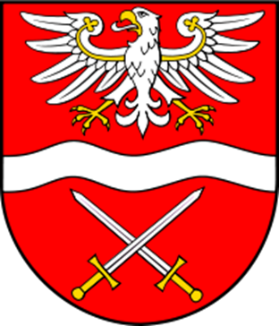 ZAMAWIAJĄCYPowiat Sochaczewski	ul. marsz. Józefa Piłsudskiego 6596 – 500 SochaczewNIP: 837 15 11 868REGON: 750 14 78 05Nr konta bankowego: 19 1240 5703 1111 0010 6445 2404Strona internetowa zamawiającego: http://sochaczew-powiat.bip.org.pl/